M7 2012/2013 (ADEC Grade 7 Mathematics) mark scheme Multiple Choice Questions (1 mark each; 10 marks in total):Student Response Questions: – NO Half MarksQuestion12345678910AnswerCBACABDBCDTypeIIIIIIIIIIIIIIIIIIIIIIIIIIIIIIAnswersMark AllocationTotalTYPE11a18ab[1] Correct answer only1III11b[1] Correct answer only1III11c[1] Correct answer only1III11d[1] Correct answer1III11d[2] Correct answer[1]One mistake2III11e[2] Factorised fully[1] 2(b + 10)2III12a2x + 24     or  x + x + 12 + 12 or  equivalent[1] Correct answer only1I12b2x + 24 = 702x          = 46 x            = 23cmor70 – 24 = 46 ÷ 2 = 23[1] working[1] Correct answer2II13[1] for each correct coordinate4I14aDrawing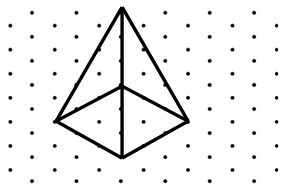 1 mark for correct drawingBase should be a square1I14b5+ 5 = 8 + 21 mark for each correct value in the equation3III14cNo. A cylinder has no verticesOr Edges are curved lines not straight lines[1] No[1] Reason2I15[1] for each correct answer in the shaded section3II16aHuda should have added the two (a) terms instead of factorising1II16b1I17aThere are 5 more green stars than red stars[1] or equivalent statement1II17b[1] left hand side correct[1] right hand side correct2II17c3x + 3 =  30 3x       = 27x         = 9Number of yellow stars is 9 – 2 = 7[1] Simplifying[1] Working[1] Correct answer for x[1] 7 yellow stars4III17dOr equivalent[1] Correct answer 1III17e0 or impossible [1] Correct answer 1III17f{BlueBlue, BlueWhite, BluePink, WhiteWhite, WhitePink, PinkPink}[3] All correct[2] 1 mistake[1] 2 or 3 mistakes[0] Only 1 or 2 correct3II17g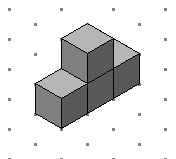 [2] All correct and neat[1] carelessly drawn or small mistake 2I